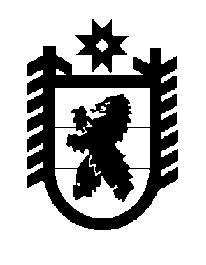 Российская Федерация Республика Карелия    ПРАВИТЕЛЬСТВО РЕСПУБЛИКИ КАРЕЛИЯРАСПОРЯЖЕНИЕ                                от  21 декабря 2016 года № 959р-Пг. Петрозаводск 	В целях повышения эффективности деятельности организаций горнопромышленного комплекса, а также увеличения доходной части бюджета Республики Карелия: 	1. Министерству экономического развития и промышленности Республики Карелия:	организовать с 1 января 2017 года ежеквартальный оперативный мониторинг деятельности предприятий горнопромышленного комплекса Республики Карелия;  	результаты мониторинга использовать в целях повышения эффектив-ности деятельности организаций горнопромышленного комплекса.	2. Рекомендовать организациям горнопромышленного комплекса представлять информацию для мониторинга в Министерство экономи-ческого развития и промышленности Республики Карелия по установленной им форме и в установленные им сроки.	3. Признать утратившим силу распоряжение Правительства Республики Карелия от 31 декабря 2010 года № 661р-П (Собрание законодательства Республики Карелия, 2010, № 12, ст. 1835).            Глава Республики Карелия                                                                  А.П. Худилайнен